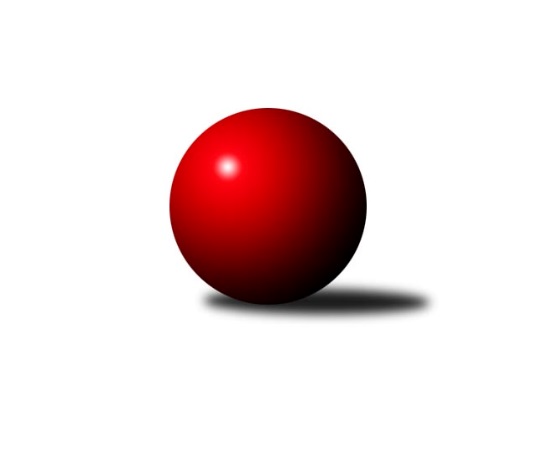 Č.11Ročník 2017/2018	15.8.2024 Severomoravská divize 2017/2018Statistika 11. kolaTabulka družstev:		družstvo	záp	výh	rem	proh	skore	sety	průměr	body	plné	dorážka	chyby	1.	KK Šumperk ˝B˝	11	9	0	2	63.5 : 24.5 	(84.5 : 47.5)	2597	18	1763	834	25.6	2.	Sokol Přemyslovice˝A˝	11	7	0	4	54.0 : 34.0 	(71.0 : 61.0)	2503	14	1729	774	26	3.	TJ Sokol Michálkovice ˝A˝	11	6	1	4	51.0 : 37.0 	(81.5 : 50.5)	2484	13	1720	765	37.7	4.	TJ Sokol Sedlnice ˝A˝	11	6	1	4	50.0 : 38.0 	(65.5 : 66.5)	2537	13	1738	799	36.2	5.	TJ Opava ˝B˝	11	6	1	4	47.5 : 40.5 	(66.0 : 66.0)	2507	13	1745	762	36	6.	TJ Spartak Přerov ˝B˝	11	5	1	5	49.5 : 38.5 	(80.0 : 52.0)	2518	11	1738	780	31.2	7.	TJ Horní Benešov ˝B˝	11	5	1	5	43.0 : 45.0 	(68.0 : 64.0)	2563	11	1761	802	33	8.	SKK Jeseník ˝A˝	11	5	1	5	38.0 : 50.0 	(57.0 : 75.0)	2448	11	1708	740	37	9.	KK Minerva Opava ˝A˝	11	4	0	7	35.5 : 52.5 	(55.0 : 77.0)	2522	8	1714	807	26.1	10.	SKK Ostrava B	11	4	0	7	35.5 : 52.5 	(54.0 : 78.0)	2441	8	1683	758	34.6	11.	TJ Sokol Bohumín ˝B˝	11	4	0	7	33.0 : 55.0 	(58.0 : 74.0)	2480	8	1723	757	34.6	12.	TJ  Krnov ˝A˝	11	2	0	9	27.5 : 60.5 	(51.5 : 80.5)	2425	4	1692	734	50.1Tabulka doma:		družstvo	záp	výh	rem	proh	skore	sety	průměr	body	maximum	minimum	1.	KK Šumperk ˝B˝	5	5	0	0	34.5 : 5.5 	(41.5 : 18.5)	2572	10	2642	2509	2.	Sokol Přemyslovice˝A˝	5	5	0	0	31.0 : 9.0 	(36.5 : 23.5)	2597	10	2641	2565	3.	TJ Sokol Michálkovice ˝A˝	6	5	0	1	35.0 : 13.0 	(52.0 : 20.0)	2483	10	2551	2417	4.	TJ Sokol Sedlnice ˝A˝	5	4	1	0	29.0 : 11.0 	(35.0 : 25.0)	2546	9	2612	2462	5.	SKK Jeseník ˝A˝	5	4	1	0	26.0 : 14.0 	(34.0 : 26.0)	2582	9	2641	2501	6.	TJ Opava ˝B˝	6	4	1	1	31.5 : 16.5 	(40.5 : 31.5)	2599	9	2678	2504	7.	TJ Horní Benešov ˝B˝	5	4	0	1	26.5 : 13.5 	(37.0 : 23.0)	2656	8	2789	2591	8.	TJ Spartak Přerov ˝B˝	6	4	0	2	31.5 : 16.5 	(48.0 : 24.0)	2726	8	2795	2664	9.	KK Minerva Opava ˝A˝	6	4	0	2	27.0 : 21.0 	(36.0 : 36.0)	2553	8	2665	2484	10.	TJ Sokol Bohumín ˝B˝	5	3	0	2	21.0 : 19.0 	(32.5 : 27.5)	2531	6	2568	2513	11.	SKK Ostrava B	6	3	0	3	27.5 : 20.5 	(33.5 : 38.5)	2439	6	2497	2400	12.	TJ  Krnov ˝A˝	6	2	0	4	21.0 : 27.0 	(32.5 : 39.5)	2340	4	2434	2263Tabulka venku:		družstvo	záp	výh	rem	proh	skore	sety	průměr	body	maximum	minimum	1.	KK Šumperk ˝B˝	6	4	0	2	29.0 : 19.0 	(43.0 : 29.0)	2602	8	2724	2471	2.	TJ Opava ˝B˝	5	2	0	3	16.0 : 24.0 	(25.5 : 34.5)	2488	4	2598	2402	3.	Sokol Přemyslovice˝A˝	6	2	0	4	23.0 : 25.0 	(34.5 : 37.5)	2487	4	2533	2413	4.	TJ Sokol Sedlnice ˝A˝	6	2	0	4	21.0 : 27.0 	(30.5 : 41.5)	2535	4	2684	2291	5.	TJ Spartak Přerov ˝B˝	5	1	1	3	18.0 : 22.0 	(32.0 : 28.0)	2476	3	2616	2345	6.	TJ Sokol Michálkovice ˝A˝	5	1	1	3	16.0 : 24.0 	(29.5 : 30.5)	2484	3	2527	2424	7.	TJ Horní Benešov ˝B˝	6	1	1	4	16.5 : 31.5 	(31.0 : 41.0)	2548	3	2655	2428	8.	SKK Ostrava B	5	1	0	4	8.0 : 32.0 	(20.5 : 39.5)	2441	2	2598	2322	9.	TJ Sokol Bohumín ˝B˝	6	1	0	5	12.0 : 36.0 	(25.5 : 46.5)	2472	2	2630	2235	10.	SKK Jeseník ˝A˝	6	1	0	5	12.0 : 36.0 	(23.0 : 49.0)	2426	2	2588	2252	11.	KK Minerva Opava ˝A˝	5	0	0	5	8.5 : 31.5 	(19.0 : 41.0)	2515	0	2655	2314	12.	TJ  Krnov ˝A˝	5	0	0	5	6.5 : 33.5 	(19.0 : 41.0)	2443	0	2548	2288Tabulka podzimní části:		družstvo	záp	výh	rem	proh	skore	sety	průměr	body	doma	venku	1.	KK Šumperk ˝B˝	11	9	0	2	63.5 : 24.5 	(84.5 : 47.5)	2597	18 	5 	0 	0 	4 	0 	2	2.	Sokol Přemyslovice˝A˝	11	7	0	4	54.0 : 34.0 	(71.0 : 61.0)	2503	14 	5 	0 	0 	2 	0 	4	3.	TJ Sokol Michálkovice ˝A˝	11	6	1	4	51.0 : 37.0 	(81.5 : 50.5)	2484	13 	5 	0 	1 	1 	1 	3	4.	TJ Sokol Sedlnice ˝A˝	11	6	1	4	50.0 : 38.0 	(65.5 : 66.5)	2537	13 	4 	1 	0 	2 	0 	4	5.	TJ Opava ˝B˝	11	6	1	4	47.5 : 40.5 	(66.0 : 66.0)	2507	13 	4 	1 	1 	2 	0 	3	6.	TJ Spartak Přerov ˝B˝	11	5	1	5	49.5 : 38.5 	(80.0 : 52.0)	2518	11 	4 	0 	2 	1 	1 	3	7.	TJ Horní Benešov ˝B˝	11	5	1	5	43.0 : 45.0 	(68.0 : 64.0)	2563	11 	4 	0 	1 	1 	1 	4	8.	SKK Jeseník ˝A˝	11	5	1	5	38.0 : 50.0 	(57.0 : 75.0)	2448	11 	4 	1 	0 	1 	0 	5	9.	KK Minerva Opava ˝A˝	11	4	0	7	35.5 : 52.5 	(55.0 : 77.0)	2522	8 	4 	0 	2 	0 	0 	5	10.	SKK Ostrava B	11	4	0	7	35.5 : 52.5 	(54.0 : 78.0)	2441	8 	3 	0 	3 	1 	0 	4	11.	TJ Sokol Bohumín ˝B˝	11	4	0	7	33.0 : 55.0 	(58.0 : 74.0)	2480	8 	3 	0 	2 	1 	0 	5	12.	TJ  Krnov ˝A˝	11	2	0	9	27.5 : 60.5 	(51.5 : 80.5)	2425	4 	2 	0 	4 	0 	0 	5Tabulka jarní části:		družstvo	záp	výh	rem	proh	skore	sety	průměr	body	doma	venku	1.	TJ Opava ˝B˝	0	0	0	0	0.0 : 0.0 	(0.0 : 0.0)	0	0 	0 	0 	0 	0 	0 	0 	2.	TJ Spartak Přerov ˝B˝	0	0	0	0	0.0 : 0.0 	(0.0 : 0.0)	0	0 	0 	0 	0 	0 	0 	0 	3.	SKK Jeseník ˝A˝	0	0	0	0	0.0 : 0.0 	(0.0 : 0.0)	0	0 	0 	0 	0 	0 	0 	0 	4.	TJ Sokol Bohumín ˝B˝	0	0	0	0	0.0 : 0.0 	(0.0 : 0.0)	0	0 	0 	0 	0 	0 	0 	0 	5.	Sokol Přemyslovice˝A˝	0	0	0	0	0.0 : 0.0 	(0.0 : 0.0)	0	0 	0 	0 	0 	0 	0 	0 	6.	TJ  Krnov ˝A˝	0	0	0	0	0.0 : 0.0 	(0.0 : 0.0)	0	0 	0 	0 	0 	0 	0 	0 	7.	TJ Sokol Michálkovice ˝A˝	0	0	0	0	0.0 : 0.0 	(0.0 : 0.0)	0	0 	0 	0 	0 	0 	0 	0 	8.	KK Šumperk ˝B˝	0	0	0	0	0.0 : 0.0 	(0.0 : 0.0)	0	0 	0 	0 	0 	0 	0 	0 	9.	TJ Horní Benešov ˝B˝	0	0	0	0	0.0 : 0.0 	(0.0 : 0.0)	0	0 	0 	0 	0 	0 	0 	0 	10.	KK Minerva Opava ˝A˝	0	0	0	0	0.0 : 0.0 	(0.0 : 0.0)	0	0 	0 	0 	0 	0 	0 	0 	11.	SKK Ostrava B	0	0	0	0	0.0 : 0.0 	(0.0 : 0.0)	0	0 	0 	0 	0 	0 	0 	0 	12.	TJ Sokol Sedlnice ˝A˝	0	0	0	0	0.0 : 0.0 	(0.0 : 0.0)	0	0 	0 	0 	0 	0 	0 	0 Zisk bodů pro družstvo:		jméno hráče	družstvo	body	zápasy	v %	dílčí body	sety	v %	1.	Martin Sedlář 	KK Šumperk ˝B˝ 	9	/	10	(90%)	17	/	20	(85%)	2.	Eduard Tomek 	Sokol Přemyslovice˝A˝ 	9	/	10	(90%)	16	/	20	(80%)	3.	Pavel Heinisch 	KK Šumperk ˝B˝ 	9	/	11	(82%)	16	/	22	(73%)	4.	Milan Janyška 	TJ Sokol Sedlnice ˝A˝ 	9	/	11	(82%)	13	/	22	(59%)	5.	Petr Řepecký 	TJ Sokol Michálkovice ˝A˝ 	8	/	11	(73%)	19	/	22	(86%)	6.	Michal Zych 	TJ Sokol Michálkovice ˝A˝ 	8	/	11	(73%)	15	/	22	(68%)	7.	Michal Gajdík 	KK Šumperk ˝B˝ 	8	/	11	(73%)	14	/	22	(64%)	8.	Václav Smejkal 	SKK Jeseník ˝A˝ 	8	/	11	(73%)	13	/	22	(59%)	9.	Růžena Smrčková 	KK Šumperk ˝B˝ 	7.5	/	10	(75%)	12.5	/	20	(63%)	10.	Jaroslav Vymazal 	KK Šumperk ˝B˝ 	7	/	8	(88%)	12.5	/	16	(78%)	11.	Vladimír Vavrečka 	TJ  Krnov ˝A˝ 	7	/	9	(78%)	15	/	18	(83%)	12.	Břetislav Mrkvica 	TJ Opava ˝B˝ 	7	/	9	(78%)	14	/	18	(78%)	13.	Vladimír Mánek 	TJ Spartak Přerov ˝B˝ 	7	/	10	(70%)	14	/	20	(70%)	14.	Lukáš Koliba 	TJ Sokol Sedlnice ˝A˝ 	7	/	10	(70%)	12.5	/	20	(63%)	15.	Michal Kolář 	Sokol Přemyslovice˝A˝ 	7	/	10	(70%)	11.5	/	20	(58%)	16.	Rudolf Haim 	TJ Opava ˝B˝ 	7	/	11	(64%)	13.5	/	22	(61%)	17.	Stanislav Beňa ml. ml.	TJ Spartak Přerov ˝B˝ 	6.5	/	9	(72%)	12.5	/	18	(69%)	18.	Michal Blinka 	SKK Ostrava B 	6.5	/	11	(59%)	12.5	/	22	(57%)	19.	Vojtěch Venclík 	TJ Spartak Přerov ˝B˝ 	6	/	9	(67%)	10	/	18	(56%)	20.	Jiří Šoupal 	Sokol Přemyslovice˝A˝ 	6	/	9	(67%)	10	/	18	(56%)	21.	Zdeněk Skala 	TJ Sokol Sedlnice ˝A˝ 	6	/	9	(67%)	8	/	18	(44%)	22.	Roman Honl 	TJ Sokol Bohumín ˝B˝ 	6	/	10	(60%)	13	/	20	(65%)	23.	Radek Grulich 	Sokol Přemyslovice˝A˝ 	6	/	10	(60%)	12	/	20	(60%)	24.	Josef Jurášek 	TJ Sokol Michálkovice ˝A˝ 	6	/	10	(60%)	12	/	20	(60%)	25.	Tomáš Slavík 	KK Minerva Opava ˝A˝ 	6	/	10	(60%)	10.5	/	20	(53%)	26.	Josef Matušek 	TJ Opava ˝B˝ 	6	/	10	(60%)	10	/	20	(50%)	27.	Petr Dankovič 	TJ Horní Benešov ˝B˝ 	6	/	10	(60%)	9.5	/	20	(48%)	28.	Radek Foltýn 	SKK Ostrava B 	6	/	11	(55%)	11	/	22	(50%)	29.	Pavel Martinec 	KK Minerva Opava ˝A˝ 	5.5	/	11	(50%)	13	/	22	(59%)	30.	David Kaluža 	TJ Horní Benešov ˝B˝ 	5	/	8	(63%)	11.5	/	16	(72%)	31.	Michal Loučka 	TJ Spartak Přerov ˝B˝ 	5	/	8	(63%)	9.5	/	16	(59%)	32.	Jaroslav Krejčí 	TJ Spartak Přerov ˝B˝ 	5	/	9	(56%)	12	/	18	(67%)	33.	Josef Linhart 	TJ Sokol Michálkovice ˝A˝ 	5	/	9	(56%)	11	/	18	(61%)	34.	Jiří Vrba 	SKK Jeseník ˝A˝ 	5	/	10	(50%)	8.5	/	20	(43%)	35.	Jaromíra Smejkalová 	SKK Jeseník ˝A˝ 	5	/	11	(45%)	11	/	22	(50%)	36.	Miroslav Mikulský 	TJ Sokol Sedlnice ˝A˝ 	5	/	11	(45%)	10	/	22	(45%)	37.	Luděk Slanina 	KK Minerva Opava ˝A˝ 	5	/	11	(45%)	10	/	22	(45%)	38.	Štefan Dendis 	TJ Sokol Bohumín ˝B˝ 	5	/	11	(45%)	10	/	22	(45%)	39.	Aleš Fischer 	KK Minerva Opava ˝A˝ 	5	/	11	(45%)	9	/	22	(41%)	40.	Michal Klich 	TJ Horní Benešov ˝B˝ 	4.5	/	7	(64%)	9	/	14	(64%)	41.	František Vícha 	TJ  Krnov ˝A˝ 	4.5	/	9	(50%)	10	/	18	(56%)	42.	Zdeněk Janoud 	SKK Jeseník ˝A˝ 	4	/	5	(80%)	7	/	10	(70%)	43.	Jaroslav Tobola 	TJ Sokol Sedlnice ˝A˝ 	4	/	6	(67%)	7	/	12	(58%)	44.	Jan Stuchlík 	TJ Sokol Sedlnice ˝A˝ 	4	/	7	(57%)	8	/	14	(57%)	45.	Dalibor Hamrozy 	TJ Sokol Bohumín ˝B˝ 	4	/	7	(57%)	8	/	14	(57%)	46.	Jaromír Rabenseifner 	KK Šumperk ˝B˝ 	4	/	9	(44%)	8.5	/	18	(47%)	47.	Martin Bartoš 	TJ Spartak Přerov ˝B˝ 	4	/	10	(40%)	12	/	20	(60%)	48.	Luděk Zeman 	TJ Horní Benešov ˝B˝ 	4	/	10	(40%)	10.5	/	20	(53%)	49.	David Láčík 	TJ Horní Benešov ˝B˝ 	4	/	10	(40%)	9	/	20	(45%)	50.	Jan Sedláček 	Sokol Přemyslovice˝A˝ 	4	/	10	(40%)	7.5	/	20	(38%)	51.	Jiří Jedlička 	TJ  Krnov ˝A˝ 	4	/	11	(36%)	10.5	/	22	(48%)	52.	Jaromír Piska 	TJ Sokol Bohumín ˝B˝ 	4	/	11	(36%)	10	/	22	(45%)	53.	Svatopluk Kříž 	TJ Opava ˝B˝ 	4	/	11	(36%)	9	/	22	(41%)	54.	Daneš Šodek 	SKK Ostrava B 	4	/	11	(36%)	9	/	22	(41%)	55.	Martin Ščerba 	TJ Sokol Michálkovice ˝A˝ 	4	/	11	(36%)	8	/	22	(36%)	56.	Vladimír Peter 	TJ Opava ˝B˝ 	4	/	11	(36%)	7	/	22	(32%)	57.	Tomáš Polášek 	SKK Ostrava B 	3.5	/	8	(44%)	7	/	16	(44%)	58.	Josef Němec 	TJ Opava ˝B˝ 	3.5	/	11	(32%)	6.5	/	22	(30%)	59.	Daniel Dudek 	TJ Sokol Michálkovice ˝A˝ 	3	/	4	(75%)	6.5	/	8	(81%)	60.	Jan Fadrný 	TJ Horní Benešov ˝B˝ 	3	/	7	(43%)	6.5	/	14	(46%)	61.	Tomáš Fraus 	Sokol Přemyslovice˝A˝ 	3	/	7	(43%)	6	/	14	(43%)	62.	Bohuslav Čuba 	TJ Horní Benešov ˝B˝ 	3	/	9	(33%)	7	/	18	(39%)	63.	Jiří Řepecký 	TJ Sokol Michálkovice ˝A˝ 	3	/	10	(30%)	10	/	20	(50%)	64.	Miroslav Složil 	SKK Ostrava B 	3	/	10	(30%)	7	/	20	(35%)	65.	Lada Péli 	TJ Sokol Bohumín ˝B˝ 	3	/	11	(27%)	6	/	22	(27%)	66.	Petr Wolf 	TJ Opava ˝B˝ 	2	/	2	(100%)	4	/	4	(100%)	67.	Josef Grulich 	Sokol Přemyslovice˝A˝ 	2	/	2	(100%)	3	/	4	(75%)	68.	Gabriela Beinhaeurová 	KK Minerva Opava ˝A˝ 	2	/	2	(100%)	3	/	4	(75%)	69.	Rostislav Cundrla 	SKK Jeseník ˝A˝ 	2	/	4	(50%)	4	/	8	(50%)	70.	Adam Chvostek 	TJ Sokol Sedlnice ˝A˝ 	2	/	5	(40%)	3	/	10	(30%)	71.	Miluše Rychová 	TJ  Krnov ˝A˝ 	2	/	6	(33%)	4	/	12	(33%)	72.	Petr Vaněk 	TJ  Krnov ˝A˝ 	2	/	8	(25%)	6	/	16	(38%)	73.	Josef Plšek 	KK Minerva Opava ˝A˝ 	2	/	8	(25%)	4	/	16	(25%)	74.	Libor Krajčí 	TJ Sokol Bohumín ˝B˝ 	2	/	8	(25%)	4	/	16	(25%)	75.	Pavel Gerlich 	SKK Ostrava B 	2	/	8	(25%)	3.5	/	16	(22%)	76.	Pavel Hannig 	SKK Jeseník ˝A˝ 	2	/	10	(20%)	6	/	20	(30%)	77.	Jiří Koloděj 	SKK Ostrava B 	1.5	/	5	(30%)	3	/	10	(30%)	78.	Stanislav Beňa st.	TJ Spartak Přerov ˝B˝ 	1	/	1	(100%)	2	/	2	(100%)	79.	Jan Král 	KK Minerva Opava ˝A˝ 	1	/	1	(100%)	2	/	2	(100%)	80.	Vojtěch Zaškolný 	TJ Sokol Bohumín ˝B˝ 	1	/	1	(100%)	2	/	2	(100%)	81.	Klára Tobolová 	TJ Sokol Sedlnice ˝A˝ 	1	/	1	(100%)	2	/	2	(100%)	82.	Rudolf Tvrdoň 	TJ Opava ˝B˝ 	1	/	1	(100%)	2	/	2	(100%)	83.	Martin Svoboda 	TJ  Krnov ˝A˝ 	1	/	1	(100%)	1	/	2	(50%)	84.	Martin Futerko 	SKK Ostrava B 	1	/	1	(100%)	1	/	2	(50%)	85.	Zdeněk Peč 	Sokol Přemyslovice˝A˝ 	1	/	1	(100%)	1	/	2	(50%)	86.	Zdeněk Macháček st. 	TJ Spartak Přerov ˝B˝ 	1	/	2	(50%)	3	/	4	(75%)	87.	Barbora Bártková 	TJ Horní Benešov ˝B˝ 	1	/	2	(50%)	2	/	4	(50%)	88.	Milan Dvorský 	Sokol Přemyslovice˝A˝ 	1	/	2	(50%)	2	/	4	(50%)	89.	Jan Strnadel 	KK Minerva Opava ˝A˝ 	1	/	2	(50%)	2	/	4	(50%)	90.	David Janušík 	TJ Spartak Přerov ˝B˝ 	1	/	3	(33%)	2	/	6	(33%)	91.	Pavel Jalůvka 	TJ  Krnov ˝A˝ 	1	/	3	(33%)	1	/	6	(17%)	92.	Martin Zavacký 	SKK Jeseník ˝A˝ 	1	/	4	(25%)	3	/	8	(38%)	93.	Milan Vymazal 	KK Šumperk ˝B˝ 	1	/	5	(20%)	3	/	10	(30%)	94.	Jaromír Čech 	TJ  Krnov ˝A˝ 	1	/	5	(20%)	1	/	10	(10%)	95.	Martina Honlová 	TJ Sokol Bohumín ˝B˝ 	1	/	6	(17%)	4	/	12	(33%)	96.	Vítězslav Kadlec 	TJ  Krnov ˝A˝ 	1	/	8	(13%)	2	/	16	(13%)	97.	Zdeněk Černý 	TJ Horní Benešov ˝B˝ 	0.5	/	2	(25%)	2	/	4	(50%)	98.	Jiří Kankovský 	Sokol Přemyslovice˝A˝ 	0	/	1	(0%)	1	/	2	(50%)	99.	Miroslav Setinský 	SKK Jeseník ˝A˝ 	0	/	1	(0%)	1	/	2	(50%)	100.	Stanislav Sliwka 	TJ Sokol Bohumín ˝B˝ 	0	/	1	(0%)	1	/	2	(50%)	101.	Miroslav Ondrouch 	Sokol Přemyslovice˝A˝ 	0	/	1	(0%)	1	/	2	(50%)	102.	Petra Rozsypalová ml. 	SKK Jeseník ˝A˝ 	0	/	1	(0%)	0	/	2	(0%)	103.	Martin Juřica 	TJ Sokol Sedlnice ˝A˝ 	0	/	1	(0%)	0	/	2	(0%)	104.	Jan Polášek 	SKK Ostrava B 	0	/	1	(0%)	0	/	2	(0%)	105.	Pavel Košťál 	KK Šumperk ˝B˝ 	0	/	1	(0%)	0	/	2	(0%)	106.	Petr Hájek 	Sokol Přemyslovice˝A˝ 	0	/	1	(0%)	0	/	2	(0%)	107.	Petra Rozsypalová 	SKK Jeseník ˝A˝ 	0	/	2	(0%)	1	/	4	(25%)	108.	Jana Fousková 	SKK Jeseník ˝A˝ 	0	/	2	(0%)	1	/	4	(25%)	109.	Jaroslav Chvostek 	TJ Sokol Sedlnice ˝A˝ 	0	/	3	(0%)	1	/	6	(17%)	110.	Luboš Brouček 	SKK Jeseník ˝A˝ 	0	/	3	(0%)	0.5	/	6	(8%)	111.	Jiří Divila st. 	TJ Spartak Přerov ˝B˝ 	0	/	3	(0%)	0	/	6	(0%)	112.	Stanislav Brokl 	KK Minerva Opava ˝A˝ 	0	/	4	(0%)	0.5	/	8	(6%)	113.	Jakub Píska 	TJ  Krnov ˝A˝ 	0	/	5	(0%)	1	/	10	(10%)	114.	Zdeněk Chlopčík 	KK Minerva Opava ˝A˝ 	0	/	6	(0%)	1	/	12	(8%)Průměry na kuželnách:		kuželna	průměr	plné	dorážka	chyby	výkon na hráče	1.	TJ Spartak Přerov, 1-6	2688	1826	862	29.0	(448.0)	2.	 Horní Benešov, 1-4	2622	1799	823	33.3	(437.1)	3.	Sokol Přemyslovice, 1-4	2561	1761	799	29.4	(426.8)	4.	TJ Opava, 1-4	2551	1770	781	36.4	(425.3)	5.	SKK Jeseník, 1-4	2551	1742	808	27.7	(425.2)	6.	Minerva Opava, 1-2	2545	1730	815	25.2	(424.3)	7.	KK Šumperk, 1-4	2537	1735	802	29.7	(423.0)	8.	TJ Sokol Bohumín, 1-4	2525	1733	792	32.7	(420.9)	9.	TJ Sokol Sedlnice, 1-2	2512	1733	779	37.1	(418.8)	10.	TJ Michalkovice, 1-2	2437	1707	729	41.2	(406.3)	11.	SKK Ostrava, 1-2	2423	1656	766	31.3	(403.8)	12.	TJ Krnov, 1-2	2337	1657	680	52.8	(389.6)Nejlepší výkony na kuželnách:TJ Spartak Přerov, 1-6TJ Spartak Přerov ˝B˝	2795	7. kolo	Vladimír Mánek 	TJ Spartak Přerov ˝B˝	520	7. koloTJ Spartak Přerov ˝B˝	2781	6. kolo	Vojtěch Venclík 	TJ Spartak Přerov ˝B˝	514	7. koloTJ Spartak Přerov ˝B˝	2734	10. kolo	David Janušík 	TJ Spartak Přerov ˝B˝	503	10. koloKK Šumperk ˝B˝	2718	9. kolo	Milan Janyška 	TJ Sokol Sedlnice ˝A˝	498	2. koloTJ Spartak Přerov ˝B˝	2694	4. kolo	Martin Sedlář 	KK Šumperk ˝B˝	493	9. koloTJ Spartak Přerov ˝B˝	2690	9. kolo	Luděk Slanina 	KK Minerva Opava ˝A˝	489	7. koloTJ Sokol Sedlnice ˝A˝	2684	2. kolo	Martin Bartoš 	TJ Spartak Přerov ˝B˝	486	4. koloTJ Spartak Přerov ˝B˝	2664	2. kolo	Vojtěch Venclík 	TJ Spartak Přerov ˝B˝	483	4. koloTJ Horní Benešov ˝B˝	2655	10. kolo	Michal Gajdík 	KK Šumperk ˝B˝	481	9. koloKK Minerva Opava ˝A˝	2655	7. kolo	Michal Klich 	TJ Horní Benešov ˝B˝	479	10. kolo Horní Benešov, 1-4TJ Horní Benešov ˝B˝	2789	8. kolo	Jan Fadrný 	TJ Horní Benešov ˝B˝	499	8. koloKK Šumperk ˝B˝	2724	3. kolo	Bohuslav Čuba 	TJ Horní Benešov ˝B˝	486	8. koloTJ Horní Benešov ˝B˝	2675	6. kolo	Michal Klich 	TJ Horní Benešov ˝B˝	482	8. koloTJ Horní Benešov ˝B˝	2625	1. kolo	Aleš Fischer 	KK Minerva Opava ˝A˝	481	1. koloTJ Sokol Bohumín ˝B˝	2624	6. kolo	Bohuslav Čuba 	TJ Horní Benešov ˝B˝	478	6. koloTJ Horní Benešov ˝B˝	2602	11. kolo	Růžena Smrčková 	KK Šumperk ˝B˝	473	3. koloTJ Horní Benešov ˝B˝	2591	3. kolo	Roman Honl 	TJ Sokol Bohumín ˝B˝	471	6. koloKK Minerva Opava ˝A˝	2589	1. kolo	David Kaluža 	TJ Horní Benešov ˝B˝	469	11. koloTJ Sokol Michálkovice ˝A˝	2527	11. kolo	Bohuslav Čuba 	TJ Horní Benešov ˝B˝	468	3. koloTJ  Krnov ˝A˝	2477	8. kolo	David Kaluža 	TJ Horní Benešov ˝B˝	467	6. koloSokol Přemyslovice, 1-4Sokol Přemyslovice˝A˝	2641	4. kolo	Radek Grulich 	Sokol Přemyslovice˝A˝	481	4. koloSokol Přemyslovice˝A˝	2612	8. kolo	Eduard Tomek 	Sokol Přemyslovice˝A˝	477	11. koloTJ Horní Benešov ˝B˝	2609	4. kolo	Eduard Tomek 	Sokol Přemyslovice˝A˝	468	6. koloSokol Přemyslovice˝A˝	2589	11. kolo	Radek Grulich 	Sokol Přemyslovice˝A˝	465	1. koloSokol Přemyslovice˝A˝	2576	6. kolo	Michal Klich 	TJ Horní Benešov ˝B˝	460	4. koloSokol Přemyslovice˝A˝	2565	1. kolo	Jan Sedláček 	Sokol Přemyslovice˝A˝	459	11. koloTJ Sokol Sedlnice ˝A˝	2555	6. kolo	Tomáš Fraus 	Sokol Přemyslovice˝A˝	457	8. koloTJ Spartak Přerov ˝B˝	2552	11. kolo	Radek Grulich 	Sokol Přemyslovice˝A˝	456	8. koloTJ Opava ˝B˝	2459	1. kolo	Michal Kolář 	Sokol Přemyslovice˝A˝	453	8. koloSKK Ostrava B	2452	8. kolo	Jaroslav Krejčí 	TJ Spartak Přerov ˝B˝	448	11. koloTJ Opava, 1-4TJ Opava ˝B˝	2678	4. kolo	Josef Matušek 	TJ Opava ˝B˝	482	2. koloKK Šumperk ˝B˝	2660	10. kolo	Michal Gajdík 	KK Šumperk ˝B˝	481	10. koloTJ Opava ˝B˝	2644	2. kolo	Martin Sedlář 	KK Šumperk ˝B˝	473	10. koloTJ Opava ˝B˝	2618	6. kolo	Vladimír Peter 	TJ Opava ˝B˝	466	4. koloTJ Spartak Přerov ˝B˝	2616	8. kolo	Rudolf Haim 	TJ Opava ˝B˝	462	4. koloTJ Opava ˝B˝	2616	8. kolo	Břetislav Mrkvica 	TJ Opava ˝B˝	462	4. koloTJ Opava ˝B˝	2531	11. kolo	Lukáš Koliba 	TJ Sokol Sedlnice ˝A˝	461	4. koloTJ Opava ˝B˝	2504	10. kolo	Pavel Hannig 	SKK Jeseník ˝A˝	459	11. koloTJ Horní Benešov ˝B˝	2499	2. kolo	Petr Wolf 	TJ Opava ˝B˝	458	2. koloSKK Ostrava B	2486	6. kolo	Josef Matušek 	TJ Opava ˝B˝	456	4. koloSKK Jeseník, 1-4SKK Jeseník ˝A˝	2641	7. kolo	Václav Smejkal 	SKK Jeseník ˝A˝	481	9. koloSKK Jeseník ˝A˝	2636	9. kolo	Martin Sedlář 	KK Šumperk ˝B˝	464	1. koloSKK Jeseník ˝A˝	2580	1. kolo	David Kaluža 	TJ Horní Benešov ˝B˝	463	5. koloTJ Sokol Sedlnice ˝A˝	2564	9. kolo	Martin Zavacký 	SKK Jeseník ˝A˝	458	7. koloKK Šumperk ˝B˝	2552	1. kolo	Zdeněk Janoud 	SKK Jeseník ˝A˝	454	1. koloSKK Jeseník ˝A˝	2550	3. kolo	Pavel Hannig 	SKK Jeseník ˝A˝	451	7. koloTJ Sokol Bohumín ˝B˝	2518	7. kolo	Václav Smejkal 	SKK Jeseník ˝A˝	450	7. koloTJ Horní Benešov ˝B˝	2505	5. kolo	Lukáš Koliba 	TJ Sokol Sedlnice ˝A˝	448	9. koloSKK Jeseník ˝A˝	2501	5. kolo	Zdeněk Janoud 	SKK Jeseník ˝A˝	445	7. koloSokol Přemyslovice˝A˝	2463	3. kolo	Milan Janyška 	TJ Sokol Sedlnice ˝A˝	444	9. koloMinerva Opava, 1-2KK Minerva Opava ˝A˝	2665	9. kolo	Roman Honl 	TJ Sokol Bohumín ˝B˝	483	2. koloTJ Sokol Bohumín ˝B˝	2630	2. kolo	Břetislav Mrkvica 	TJ Opava ˝B˝	472	9. koloKK Minerva Opava ˝A˝	2599	10. kolo	Eduard Tomek 	Sokol Přemyslovice˝A˝	469	10. koloKK Minerva Opava ˝A˝	2568	4. kolo	Pavel Martinec 	KK Minerva Opava ˝A˝	466	4. koloTJ Opava ˝B˝	2567	9. kolo	Vítězslav Kadlec 	TJ  Krnov ˝A˝	463	4. koloTJ  Krnov ˝A˝	2548	4. kolo	Dalibor Hamrozy 	TJ Sokol Bohumín ˝B˝	462	2. koloSKK Jeseník ˝A˝	2517	8. kolo	Luděk Slanina 	KK Minerva Opava ˝A˝	462	9. koloKK Minerva Opava ˝A˝	2508	6. kolo	Luděk Slanina 	KK Minerva Opava ˝A˝	459	4. koloSokol Přemyslovice˝A˝	2494	10. kolo	Pavel Martinec 	KK Minerva Opava ˝A˝	457	9. koloKK Minerva Opava ˝A˝	2494	8. kolo	Josef Plšek 	KK Minerva Opava ˝A˝	454	9. koloKK Šumperk, 1-4KK Šumperk ˝B˝	2642	11. kolo	Pavel Heinisch 	KK Šumperk ˝B˝	457	4. koloKK Šumperk ˝B˝	2598	4. kolo	Jaroslav Vymazal 	KK Šumperk ˝B˝	456	2. koloKK Minerva Opava ˝A˝	2566	11. kolo	Eduard Tomek 	Sokol Přemyslovice˝A˝	454	2. koloKK Šumperk ˝B˝	2557	8. kolo	Pavel Heinisch 	KK Šumperk ˝B˝	453	11. koloKK Šumperk ˝B˝	2552	6. kolo	Jiří Jedlička 	TJ  Krnov ˝A˝	451	6. koloTJ  Krnov ˝A˝	2518	6. kolo	Martin Sedlář 	KK Šumperk ˝B˝	449	11. koloKK Šumperk ˝B˝	2509	2. kolo	Michal Gajdík 	KK Šumperk ˝B˝	446	8. koloSokol Přemyslovice˝A˝	2502	2. kolo	Jaroslav Vymazal 	KK Šumperk ˝B˝	444	11. koloTJ Sokol Michálkovice ˝A˝	2498	8. kolo	František Vícha 	TJ  Krnov ˝A˝	442	6. koloTJ Sokol Bohumín ˝B˝	2436	4. kolo	Růžena Smrčková 	KK Šumperk ˝B˝	442	6. koloTJ Sokol Bohumín, 1-4TJ Sokol Sedlnice ˝A˝	2645	8. kolo	Roman Honl 	TJ Sokol Bohumín ˝B˝	469	8. koloTJ Opava ˝B˝	2598	3. kolo	Jiří Šoupal 	Sokol Přemyslovice˝A˝	458	5. koloTJ Sokol Bohumín ˝B˝	2568	11. kolo	Stanislav Beňa st.	TJ Spartak Přerov ˝B˝	456	1. koloTJ Sokol Bohumín ˝B˝	2540	8. kolo	Jaroslav Tobola 	TJ Sokol Sedlnice ˝A˝	454	8. koloTJ Sokol Bohumín ˝B˝	2517	1. kolo	Milan Janyška 	TJ Sokol Sedlnice ˝A˝	452	8. koloTJ Sokol Bohumín ˝B˝	2516	5. kolo	Zdeněk Skala 	TJ Sokol Sedlnice ˝A˝	448	8. koloSokol Přemyslovice˝A˝	2516	5. kolo	Jan Stuchlík 	TJ Sokol Sedlnice ˝A˝	448	8. koloTJ Sokol Bohumín ˝B˝	2513	3. kolo	Rudolf Haim 	TJ Opava ˝B˝	447	3. koloTJ Spartak Přerov ˝B˝	2493	1. kolo	Vladimír Mánek 	TJ Spartak Přerov ˝B˝	445	1. koloSKK Ostrava B	2348	11. kolo	Jaromír Piska 	TJ Sokol Bohumín ˝B˝	445	5. koloTJ Sokol Sedlnice, 1-2TJ Sokol Sedlnice ˝A˝	2612	7. kolo	Luděk Slanina 	KK Minerva Opava ˝A˝	470	3. koloTJ Sokol Sedlnice ˝A˝	2606	11. kolo	Miroslav Mikulský 	TJ Sokol Sedlnice ˝A˝	455	7. koloTJ Horní Benešov ˝B˝	2590	7. kolo	Klára Tobolová 	TJ Sokol Sedlnice ˝A˝	454	5. koloTJ Sokol Sedlnice ˝A˝	2567	5. kolo	Petr Řepecký 	TJ Sokol Michálkovice ˝A˝	453	1. koloTJ Sokol Michálkovice ˝A˝	2501	1. kolo	Jan Stuchlík 	TJ Sokol Sedlnice ˝A˝	451	5. koloTJ Sokol Sedlnice ˝A˝	2485	1. kolo	Jaroslav Tobola 	TJ Sokol Sedlnice ˝A˝	450	11. koloKK Šumperk ˝B˝	2471	5. kolo	Jaroslav Tobola 	TJ Sokol Sedlnice ˝A˝	450	7. koloTJ Sokol Sedlnice ˝A˝	2462	3. kolo	Jan Stuchlík 	TJ Sokol Sedlnice ˝A˝	445	11. koloKK Minerva Opava ˝A˝	2452	3. kolo	Petr Dankovič 	TJ Horní Benešov ˝B˝	444	7. koloTJ  Krnov ˝A˝	2382	11. kolo	Milan Janyška 	TJ Sokol Sedlnice ˝A˝	441	1. koloTJ Michalkovice, 1-2TJ Sokol Michálkovice ˝A˝	2551	4. kolo	Petr Řepecký 	TJ Sokol Michálkovice ˝A˝	457	7. koloTJ Sokol Michálkovice ˝A˝	2550	10. kolo	Michal Zych 	TJ Sokol Michálkovice ˝A˝	446	4. koloSokol Přemyslovice˝A˝	2533	9. kolo	Petr Řepecký 	TJ Sokol Michálkovice ˝A˝	444	10. koloTJ Sokol Michálkovice ˝A˝	2481	7. kolo	Jan Sedláček 	Sokol Přemyslovice˝A˝	442	9. koloTJ Sokol Michálkovice ˝A˝	2451	5. kolo	Petr Řepecký 	TJ Sokol Michálkovice ˝A˝	439	4. koloTJ Sokol Michálkovice ˝A˝	2449	9. kolo	Josef Jurášek 	TJ Sokol Michálkovice ˝A˝	437	4. koloTJ Sokol Michálkovice ˝A˝	2417	2. kolo	Jiří Řepecký 	TJ Sokol Michálkovice ˝A˝	436	10. koloTJ Opava ˝B˝	2402	7. kolo	Radek Grulich 	Sokol Přemyslovice˝A˝	435	9. koloSKK Jeseník ˝A˝	2397	4. kolo	Josef Linhart 	TJ Sokol Michálkovice ˝A˝	435	2. koloTJ Sokol Bohumín ˝B˝	2386	10. kolo	Jiří Řepecký 	TJ Sokol Michálkovice ˝A˝	434	7. koloSKK Ostrava, 1-2SKK Ostrava B	2497	10. kolo	Michal Blinka 	SKK Ostrava B	452	7. koloKK Šumperk ˝B˝	2485	7. kolo	Pavel Heinisch 	KK Šumperk ˝B˝	445	7. koloTJ Sokol Sedlnice ˝A˝	2473	10. kolo	Jaroslav Vymazal 	KK Šumperk ˝B˝	443	7. koloSKK Ostrava B	2465	7. kolo	Miroslav Složil 	SKK Ostrava B	442	10. koloSKK Ostrava B	2445	5. kolo	Radek Foltýn 	SKK Ostrava B	436	5. koloTJ Horní Benešov ˝B˝	2428	9. kolo	Michal Blinka 	SKK Ostrava B	433	3. koloTJ Sokol Michálkovice ˝A˝	2424	3. kolo	Radek Foltýn 	SKK Ostrava B	432	10. koloSKK Ostrava B	2417	2. kolo	Milan Janyška 	TJ Sokol Sedlnice ˝A˝	432	10. koloSKK Ostrava B	2407	9. kolo	Michal Blinka 	SKK Ostrava B	431	2. koloSKK Ostrava B	2400	3. kolo	Jaroslav Tobola 	TJ Sokol Sedlnice ˝A˝	429	10. koloTJ Krnov, 1-2TJ  Krnov ˝A˝	2434	10. kolo	Rudolf Haim 	TJ Opava ˝B˝	433	5. koloTJ Opava ˝B˝	2415	5. kolo	Břetislav Mrkvica 	TJ Opava ˝B˝	429	5. koloSokol Přemyslovice˝A˝	2413	7. kolo	Miluše Rychová 	TJ  Krnov ˝A˝	426	10. koloTJ  Krnov ˝A˝	2398	5. kolo	Jiří Jedlička 	TJ  Krnov ˝A˝	426	5. koloTJ Spartak Přerov ˝B˝	2376	3. kolo	Jiří Jedlička 	TJ  Krnov ˝A˝	426	10. koloTJ  Krnov ˝A˝	2340	7. kolo	František Vícha 	TJ  Krnov ˝A˝	425	9. koloSKK Ostrava B	2322	1. kolo	Vladimír Vavrečka 	TJ  Krnov ˝A˝	422	10. koloTJ  Krnov ˝A˝	2305	9. kolo	Eduard Tomek 	Sokol Přemyslovice˝A˝	421	7. koloTJ  Krnov ˝A˝	2299	1. kolo	Miluše Rychová 	TJ  Krnov ˝A˝	420	7. koloTJ  Krnov ˝A˝	2263	3. kolo	Petr Vaněk 	TJ  Krnov ˝A˝	417	5. koloČetnost výsledků:	8.0 : 0.0	5x	7.5 : 0.5	1x	7.0 : 1.0	13x	6.5 : 1.5	2x	6.0 : 2.0	15x	5.0 : 3.0	10x	4.5 : 3.5	1x	4.0 : 4.0	3x	3.0 : 5.0	6x	2.5 : 5.5	1x	2.0 : 6.0	4x	1.0 : 7.0	5x